ATTESTATION SUR L'HONNEURJe soussigné(e) [Prénom] [Nom] :demeurant [Adresse] [Code postal] [Commune]  atteste sur l'honneur que dans le cadre de mes activités de bénévole et conformément à l’ordre de mission établi par Paul MORIN [Président de l’AR-18] :avoir participé à [Activité] organisée par [Invitation] à [Adresse] [Code postal] [Commune].Fait pour servir et valoir ce que de droit.  [Commune], le [Date]  [Prénom] [Nom]	[ Signature ]  Destinataires : Président et le Trésorier de l’AR-18.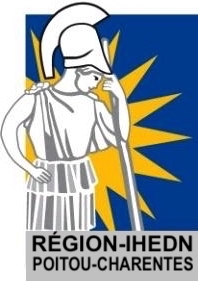 Association régionale Poitou-Charentes (AR-18) des Auditeurs de l’Institut des Hautes Études de Défense NationaleAR-18 - IHEDN Poitou-Charentes - RNA : W863004988 - Sirene : 448 263 913